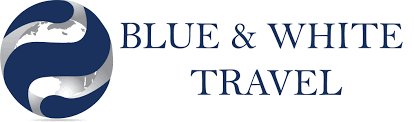 Το τουριστικό γραφείο BLUE AND WHITE TRAVEL στο λιμάνι του Πειραιά ζητά φοιτητές/φοιτήτριες για πρακτική άσκηση. Απαραίτητη γνώση ΑγγλικώνΕπιθυμητό δίπλωμα οδήγησηςΠληροφορίες: 6909429249 κα. Στέλλα Ηλία